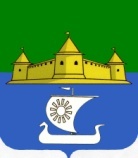 МУНИЦИПАЛЬНОЕ ОБРАЗОВАНИЕ«МОРОЗОВСКОЕ ГОРОДСКОЕ ПОСЕЛЕНИЕ ВСЕВОЛОЖСКОГО МУНИЦИПАЛЬНОГО РАЙОНА ЛЕНИНГРАДСКОЙ ОБЛАСТИ»СОВЕТ ДЕПУТАТОВР Е Ш Е Н И Еот 21.12.2021 г.  № 36На основании статьи 37 Федерального закона от 06.10.2003 г. № 131-ФЗ «Об общих принципах организации местного самоуправления в Российской Федерации», Устава муниципального образования «Морозовское городское поселение Всеволожского муниципального района Ленинградской области», Совет депутатов принял   РЕШЕНИЕ:	1. Утвердить организационную структуру администрации муниципального образования «Морозовское городское поселение Всеволожского муниципального района Ленинградской области» согласно приложению №1 к настоящему решению.	2. Согласовать штатное расписание администрации муниципального образования «Морозовское городское поселение Всеволожского муниципального района Ленинградской области» в количестве 17,5 единиц согласно приложению № 2.	3. Настоящее решение вступает в силу с момента принятия.	4. С момента принятия настоящего решения признать утратившим силу решение совета депутатов от 19 октября 2021 года № 11 «Об утверждении организационной структуры и штатного расписания администрации муниципального образования «Морозовское городское поселение Всеволожского муниципального района Ленинградской области». 	5. Опубликовать настоящее решение в газете «Всеволожские вести» и разместить настоящее решение на официальном сайте муниципального образования www.adminmgp.ru.          	6. Контроль за исполнением настоящего решения возложить на исполняющего обязанности главы администрации муниципального образования «Морозовское городское поселение Всеволожского муниципального района Ленинградской области» Панфилова Р.С.Глава муниципального образования					                         С.А. Пирютков Об утверждении организационной структуры и согласовании  штатного расписания администрации муниципального образования «Морозовское городское поселение Всеволожского муниципального района Ленинградской области»